Senate Body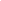 CALL MEETING TO ORDERMeeting was called to order at 16:04PLEDGE OF ALLEGIANCEThe Senate may present the Pledge of Allegiance. Any present members may host and participate in the Pledge of Allegiance. If no members are willing to host the Pledge, this item on the agenda may be skipped. No present members may be called out or reprimanded for not participating in the Pledge of Allegiance.No pledge was heldASCERTAINMENT OF QUORUM A majority quorum must be established to hold a bona fide meeting The following members were present: Vice President Amos, Senator Singh, Senator Barraj.The following members were excused: None.The following members were absent: Senator Krystal Knox, Senator Amey.3/5 members were present, quorum had been established and a bona fide meeting was held.In addition to the senator officers, the following were present during the meeting: BCSGA President Mata, Advisor Leonardo Ayala , Danny Escobar, Jonathan Bong, Juan Sanchez, Hugo Maldonado.CORRECTIONS TO THE MINUTESThe Senate will discuss and correct minutes from previous meetings.The Senate will consider any corrections to the minutes from the meeting held on Wednesday, August 25, 2021. Minutes are not ready, tabled until next meeting.PUBLIC COMMENTThis segment of the meeting is reserved for persons desiring to address the Senate on any matter of concern that is not stated on the agenda. A time limit of three (3) minutes per speaker and fifteen (15) minutes per topic shall be observed. The law does not permit any action to be taken, nor extended discussion of any items not on the agenda. The Senate may briefly respond to statements made or questions posed, however, for further information, please contact the BCSGA Vice President for the item of discussion to be placed on a future agenda. (Brown Act §54954.3) Planned Parenthood: Presentation by Ernesto Saavedra on grassroots nonpartisan guide to voting in the recall election Ernesto Saavedra presentation on the CA gubernatorial recall election; what it is, how it works, and where folks can vote.receipt of correspondence to the senate The Senate will receive communications addressed to the Senate and refer each to the appropriate committee. The Senate may make changes to committee assignments.BCSGA Committee Changes folks can vote.REPORTS OF THE ASSOCIATIONThe chair shall recognize any officer of the association, including the BCSGA Advisor, to offer a report on official activities since the previous meeting and make any summary announcements deemed necessary for no longer than three minutes, save the advisor, who has infinite time. Vice President SenatorsBCSGA Advisors (∞ mins.)Vice-President Amos - Officers/Senators should check their inbox. Senator Reports: Simran - Nothing to report, Sherazad Barraj - Activities meeting update, First safety advisory committee - AED’s in new building. BCSGA Advisor - Events update - many events are going virtual. Non-essential events are being postponed indefinitely. Football is still in person. We are BC shirt distribution. Meetings are moving to a virtual modality. POI: Information was emailed regarding the committee meetingsREPORTS FROM EXECUTIVE OFFICERSThe Chair shall recognize the Executive Officers and Departments to report for no longer than three minutes on the activities since the previous meeting.Office of the President – Nothing to reportDepartment of Student Organizations - discussed club registration and getting the club's registered went with soccer Club to host a recruiting event.Department of Student Activities - in shape corporate reached back outDepartment of Legislative Affairs – Not presentDepartment of Finance – Department updates.Department of Public Relations – Social media posts are being scheduled for regular updates.KCCD Student Trustee – Not presentREPORT OF THE SENATE COMMITTEESThe Chair shall recognize the chairperson of each standing committee and then each special committee to report for no longer than five minutes on the committee’s activities since the previous meeting.Committee on Academic AffairsCommittee on Advancement of Bakersfield CollegeCommittee on Government OperationsREPORTS FROM THE PARTICIPATORY GOVERNANCE COMMITTEESThe Chair shall recognize the officer of each participatory governance committee to report for no longer than three minutes on the committee’s activities since the previous meeting.Academic Senate - Senator Amey was attending the Academic Senate Committee meetingAccreditation & Institutional Quality CommitteeAssessment CommitteeBookstore CommitteeBudget CommitteeCollege CouncilCommencement CommitteeCurriculum CommitteeDistrict BudgetDistrict ConsultationEqual Opportunity & Diversity Advisory Council (EODAC)Enrollment CommitteeFacilities & Sustainability CommitteeKCCD Board of TrusteesInformation Services & Instructional Technology (ISIT)Program Review CommitteeSafety Advisory CommitteeUNFINISHED BUSINESS
Items listed have already been discussed and thus are considered for Senate consideration.Discussion: Financial Aid Department: Discussion on enacting resolution in support of the bill to increase Pell Grant for Pell-eligible students.Will be tabled until more information is gathered.ANNOUNCEMENTSThe Chair shall recognize in turn BCSGA Officers requesting the floor for a period not to exceed one minute. 	Advisor Ayala – one book project; currently looking for speakers.President Mata – Addressed the senate body to look for people to recruit for the one book project.ADJOURNMENTMeeting was adjourned at 16:51Wednesday, September 8, 20214 to 6 p.m.BCSGA Boardroom, Campus Center and ZoomMeeting Zoomlink: https://cccconfer.zoom.us/meeting/register/tJcudO6grDwjE9EV60Vgcn5Yy7j5huLsnEexMeeting Zoomlink: https://cccconfer.zoom.us/meeting/register/tJcudO6grDwjE9EV60Vgcn5Yy7j5huLsnEexMeeting Zoomlink: https://cccconfer.zoom.us/meeting/register/tJcudO6grDwjE9EV60Vgcn5Yy7j5huLsnEex